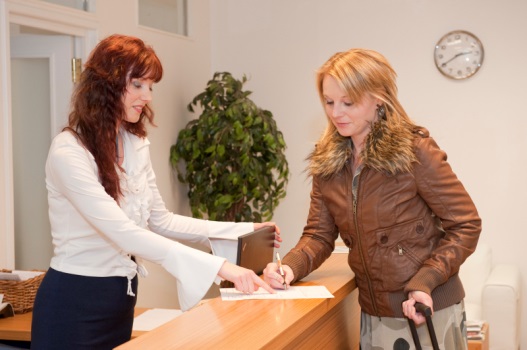 Program školenia (09:00 – 15:00)Vypracovanie opisu predmetu zákazkyVýpočet predpokladanej hodnoty zákazkyPostup pri nadlimitnej a podlimitnej zákazkeLehota na predkladanie ponúkKritériá na vyhodnotenie ponúkZábezpekaKomunikácia s uchádzačmiUrčenie podmienok účasti, podmienky účasti, JED, plnenie podmienok účasti treťou osobouSubdovávatelia vo verejnom obstarávaníPredkladanie ponuky, otváranie ponúkPrincíp proporcionalityVyhodnocovanie ponúk, informácia o výsledku vyhodnocovaniaUzavretie zmluvyPovinnosti uverejniť informácie a dokumenty v profileDokumentácia – správa o zákazke